Informativo Fevereiro 2019.Ouagadougou, 08  de Março de 2019Gêneses 12:1-3,( Ora disse o Senhor a Abrão...... Eu farei de ti  uma grande nação.....abencoarei aos que te abençoarem......)Louvamos e agradecemos a Deus e aos amados(as) pela parceria  realizada, tudo que fazemos é para honra e a Gloria de nosso Deus.Deus tem nos surpreendido aqui, nossos cultos e escola bíblica com uma boa frequência.Já estamos no novo terreno  avançando o trabalho, muitos são nossos desafios, mas em tudo temos visto a boa mão de Nosso Deus nos conduzindo, e a parceria fiel da igreja sem ela nada poderíamos fazer.Nosso agradecimento a todos e continuamos a contar com vossa cooperaçãoMissionaria Maria Jose campos e equipe.Nossa escola bíblica dominical                          Classe para o batismo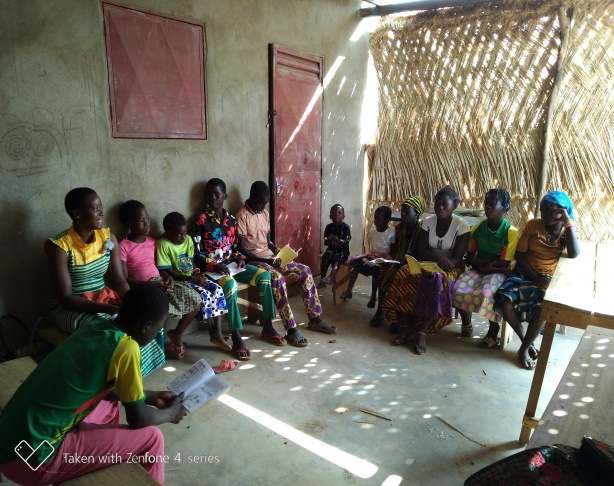 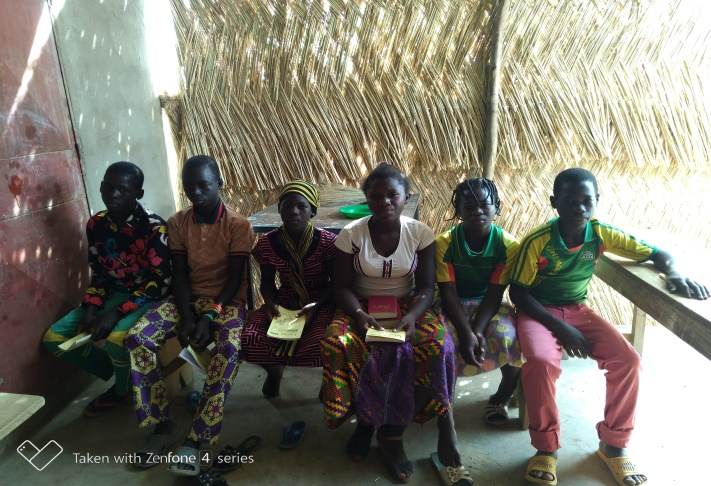 Aos sábados trabalho de  evangelismo          Nossos jovens louvando durante a vigilia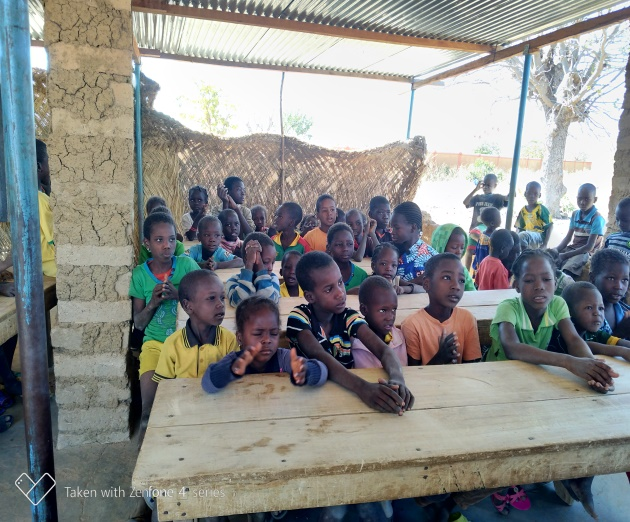 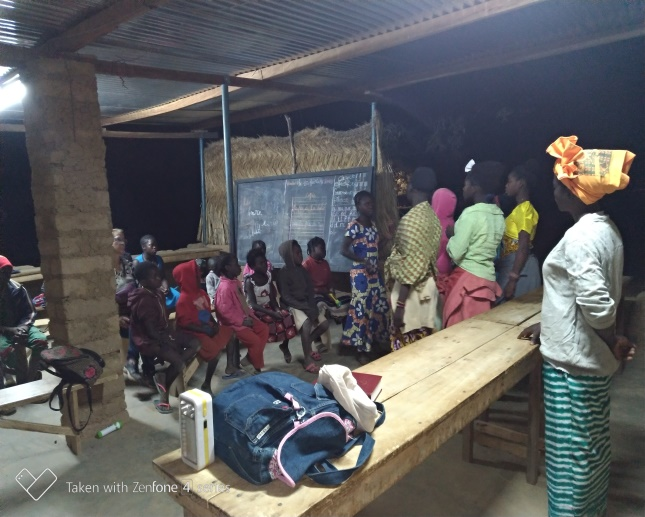 Nossa nativa fazendo o louvor                               Apresentação do coral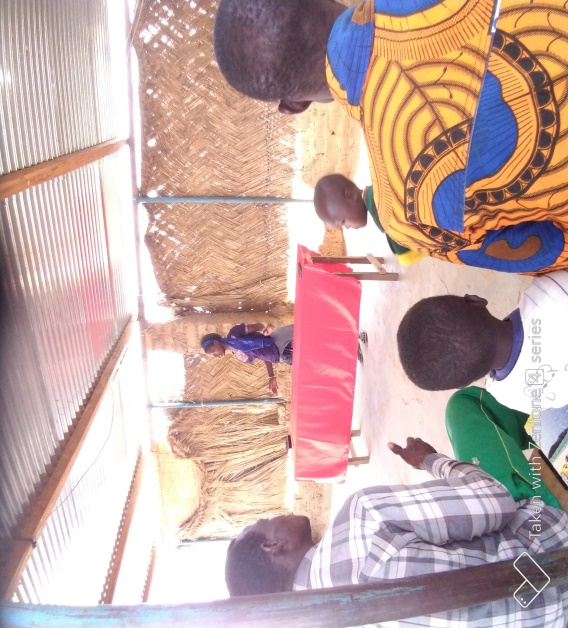 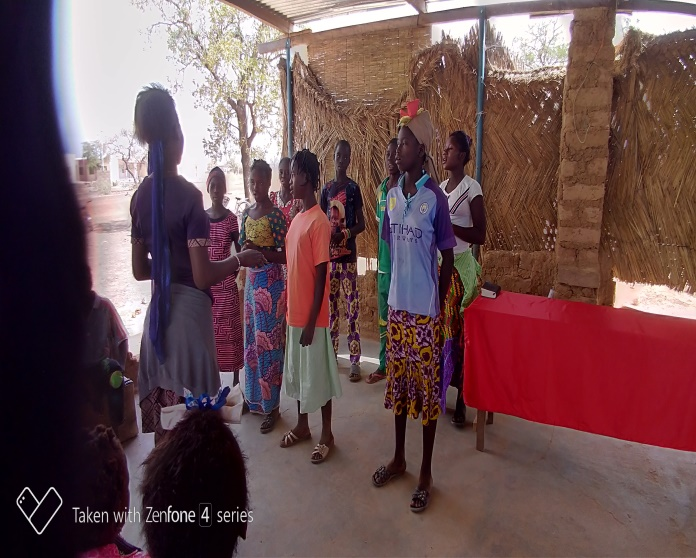 Incio da construção                                       Avanco da construção anexo salão de costura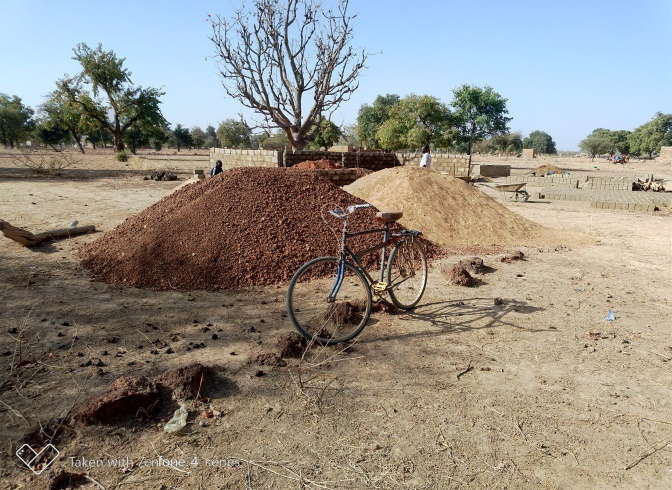 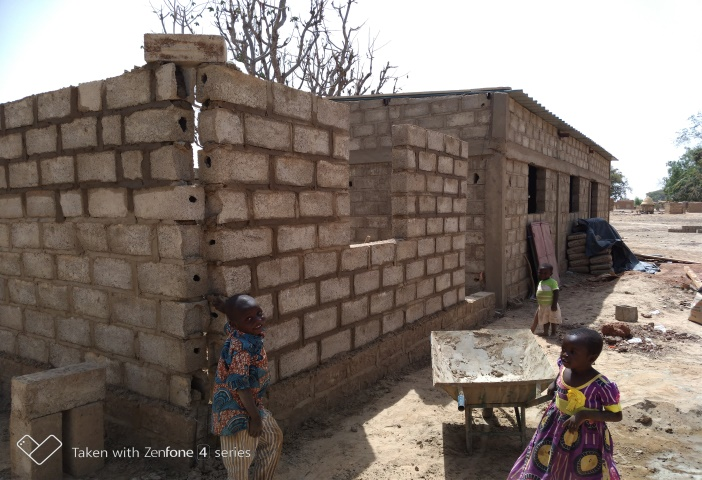 Nosso alvo de orações:Nossa vida espiritualViagem da Jane para levantar sustentoPor mantenedores Pelo grupo que esta sendo preparado para o batismoPor novas estratégias de trabalhoPelo inicio do projeto costurando esta nos faltando as máquinasPela documentação do terrenoPor Burkina faso. 